МКДОУ «Детский сад № 1 п. Алексеевск»Занятие по аппликации в подготовительной группе № 2.«Зимний пейзаж»Воспитатель: Попова О.ГЦели и задачи: закреплять навыки симметричного вырезания (деревья, закрепить прием обрывания (деревья, сугробы, снег, силуэтного вырезывания (животные, деревья); развивать творчество детей; учить увидеть и понять образ в поэзии, живописи. Развивать художественный вкус, фантазию при создании композиции, воспитывать стремление доставлять себе и другим радость поделками, изготовленными своими руками. Закрепить умение у детей осторожному обращению с ножницами.Материал: ножницы, цветная бумага, клей.Ход занятия:Воспитатель: Ребята, сегодня к нам в детский сад пришло электронное письмо от мальчика, который живёт в жаркой Африке.Давайте прочитаем его.«Здравствуйте, ребята! Меня зовут Том. Я живу в Африке в стране Мавритания. У нас лето, стоит жара, воздух очень сухой и раскалённый. Недавно я узнал, что в России сейчас зима, стоят трескучие морозы и очень холодно. А ещё у вас есть то, чего нет в Африке, я не помню, как это называется, но знаю чтоОн пушистый, серебристый,Но рукой его не тронь:Станет капелькою чистой,Как поймаешь на ладонь.(Снег)Как бы я хотел побывать у вас в гостях и увидеть красоту зимнего леса, поиграть в снежки, а то у нас только горячий песок, но, к сожалению, приехать не могу. Передаю вам большой привет от всех темнокожих детей Африки.До свидания. Том»Воспитатель:- А вы любите зиму? (Ответы детей)- А за что вы ее любите? (Ответы детей)- Подумайте и скажите, что придает особую красоту природе зимой? (Снег) - Какой бывает снег: (белый, пушистый, искристый, холодный)- Какие деревья растут в лесу? (ответы детей)- Каких животных можно встретить в зимнем лесу? (ответы детей)Воспитатель обобщает ответы детей.Воспитатель: Ребята, давайте рассмотрим картину «Зимний лес».-Зима как будто заколдовала лес, послушайте стихотворение Ф. И. Тютчева:Чародейкою Зимою,Околдован, лес стоит,И под снежной бахромою,Неподвижною, немою,Чудной жизнью он блестит.-Давайте сделаем для Тома пейзаж, и покажем как красиво у нас в лесу зимой.(Дети садятся за столы)- Подумайте, что нужно для картины? -Какими приёмами вы будете пользоваться?(Обрывание, симметричное вырезывание деталей и силуэтное вырезывание).-Когда работаете с ножницами, будьте осторожны - концы ножниц смотрят прямо от себя.-Начинаем работать.А поможет вам работать музыка П. И. Чайковского о зиме.(Звучит спокойная музыка)Физкультминутка:Весь засыпан снегом лес,(повернулись вправо, правую руку отвели назад, повернулись влево, левую руку отвели назад)Здесь по снегу скачет зайка. (прыгаем)Там синичек села стайка. (машем руками, как крыльями)Здесь лисичка за кустом. (приседаем, смотрим направо)Там в дупле бельчонка дом. (встаём, поднимаем руки вверх)Итог занятия.Воспитатель:-Молодцы, ребята.У вас получились замечательные картины зимнего леса.(анализ детских работ)Мы обязательно отправим ваши работы мальчику Тому в Африку, чтобы  он подарил их своим друзьям и рассказал о красоте русской зимы.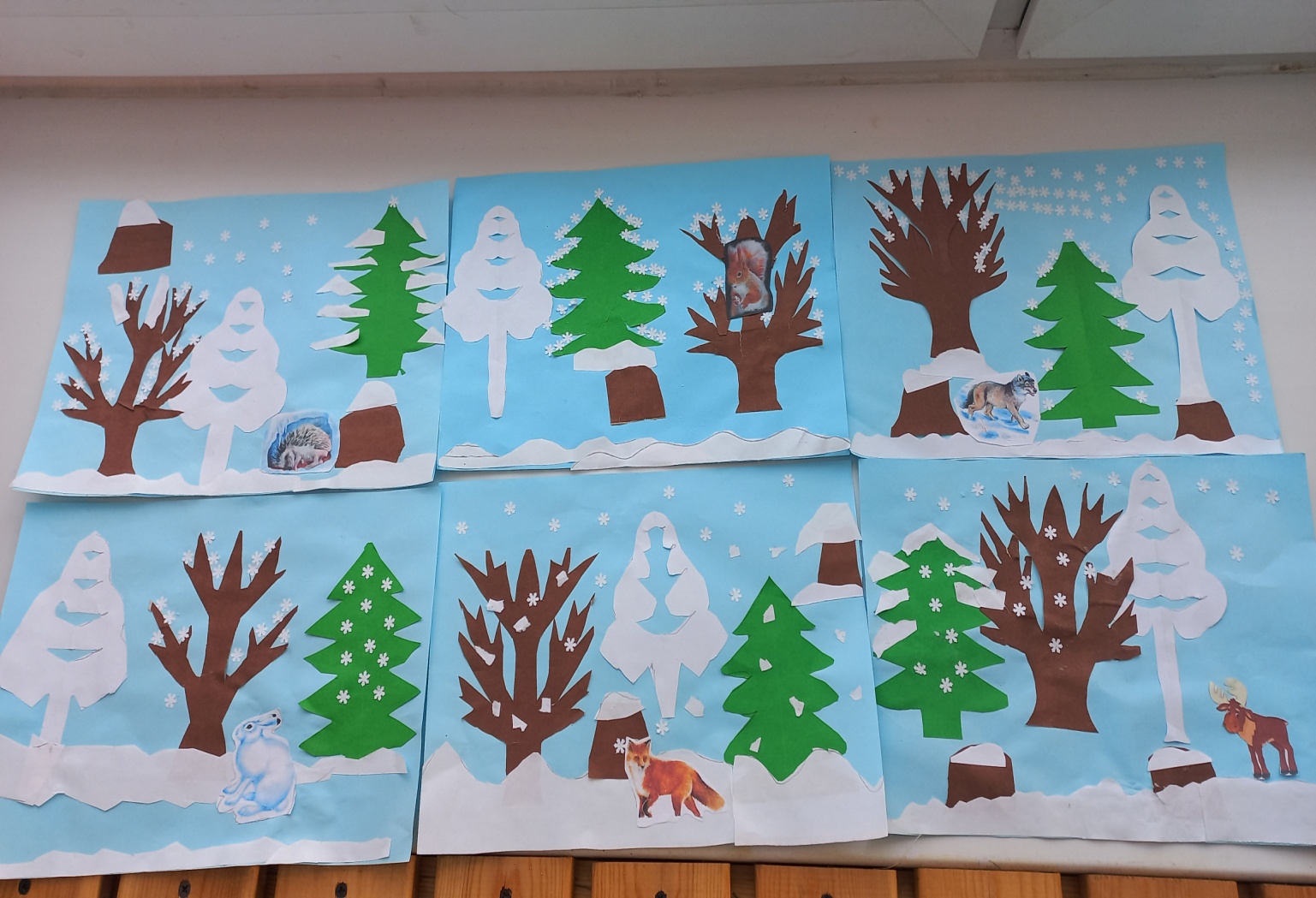 